Kansas ChapterPublic Risk InsuranceManagement Associationhttp://kansasprima.org                       Quarterly Meeting through Zoom – AUGUST 13th, 2021Join Zoom Meeting 
https://us02web.zoom.us/j/87485470465?pwd=UXAvWVhMOVc3MFhpN1J1NDVxSzEwZz09 Meeting ID: 874 8547 0465 
Passcode: 951687 Dave Wimberly, President ~   Donna Capria, VP~  Sid Cumberland, Treasurer ~   Liz Maisberger-Clark, SecretaryWebmaster, Kelly Kolker ~ Past President, Holly Ray  Board Member 2yr term, Julie Sackrider 1yr term, Sari Maple  Agenda	10:00 a.m.	Business Meeting Call to Order & Introductions            Approve Meeting Minutes				            Treasurer’s ReportNational Virtual Conference-discussion-pro's,con's.PRIMA Institute-In-Person, Nashville, October 25-29th, 2021				            IA/NE/SD & KS-Conference-update SEPTEMBER 19-21, 2020 (Sid)           11:00 a.m.       Topic: Diversity, Equity & Inclusion & Belonging (DEIB)                            	Mary Biere, HR Manager-Talent Acquisition & Development 	Kendra Neals, Talent & Diversity Specialist                                        	Johnson County, KansasBreak 12:15p.m. – 12:45 p.m.	                 12:45 p.m.     Member Spotlight –Kim Salanski-Select Physical Therapy               1:00 p.m.	Topic: Contractual Risk Transfer		Richard Spears, CPCU,ARM,ARe, AIC, Consultant                         2:00 p.m.	Business Meeting ConclusionNew BusinessAnnouncementsOther/Open Agenda NEXT QUARTERLY MEETING DATE: November 12th, 2021 IN-PERSON ?? 2:30 p.m.	Adjournment.REGISTER ONLINE - https://kansasprima.wildapricot.org/		Questions:	Sid Cumberland-Blue Valley School District				(913) 239-4244  SCumberland@bluevalleyk12.org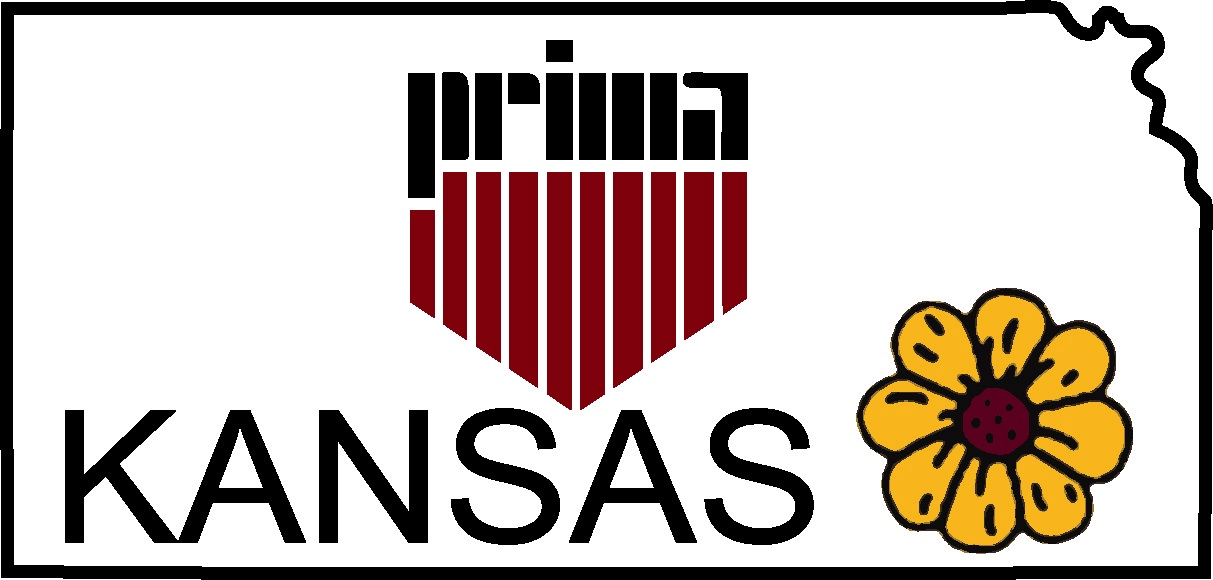 